Буклеты о Су-Джок массажерах Су-Джок терапии.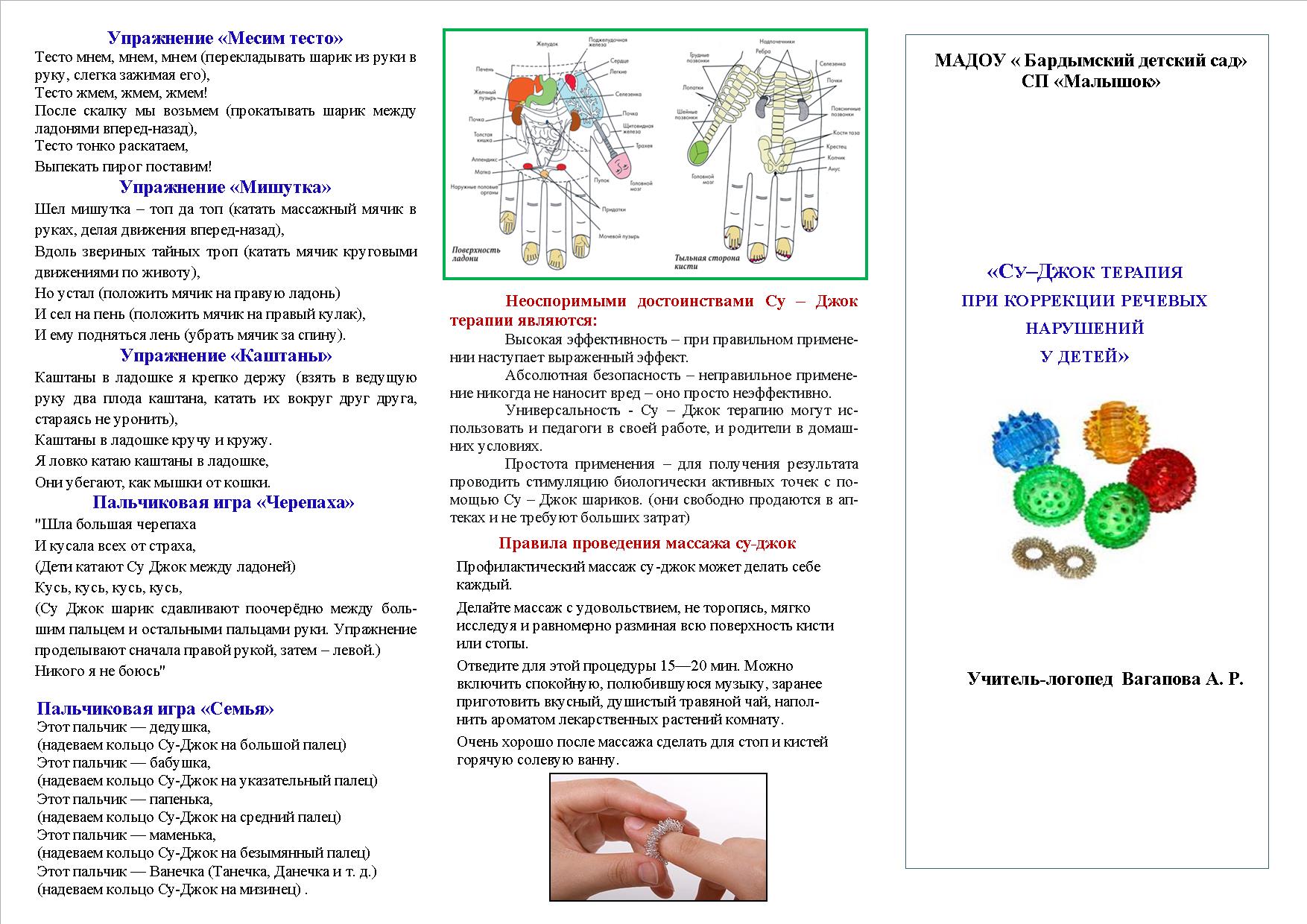 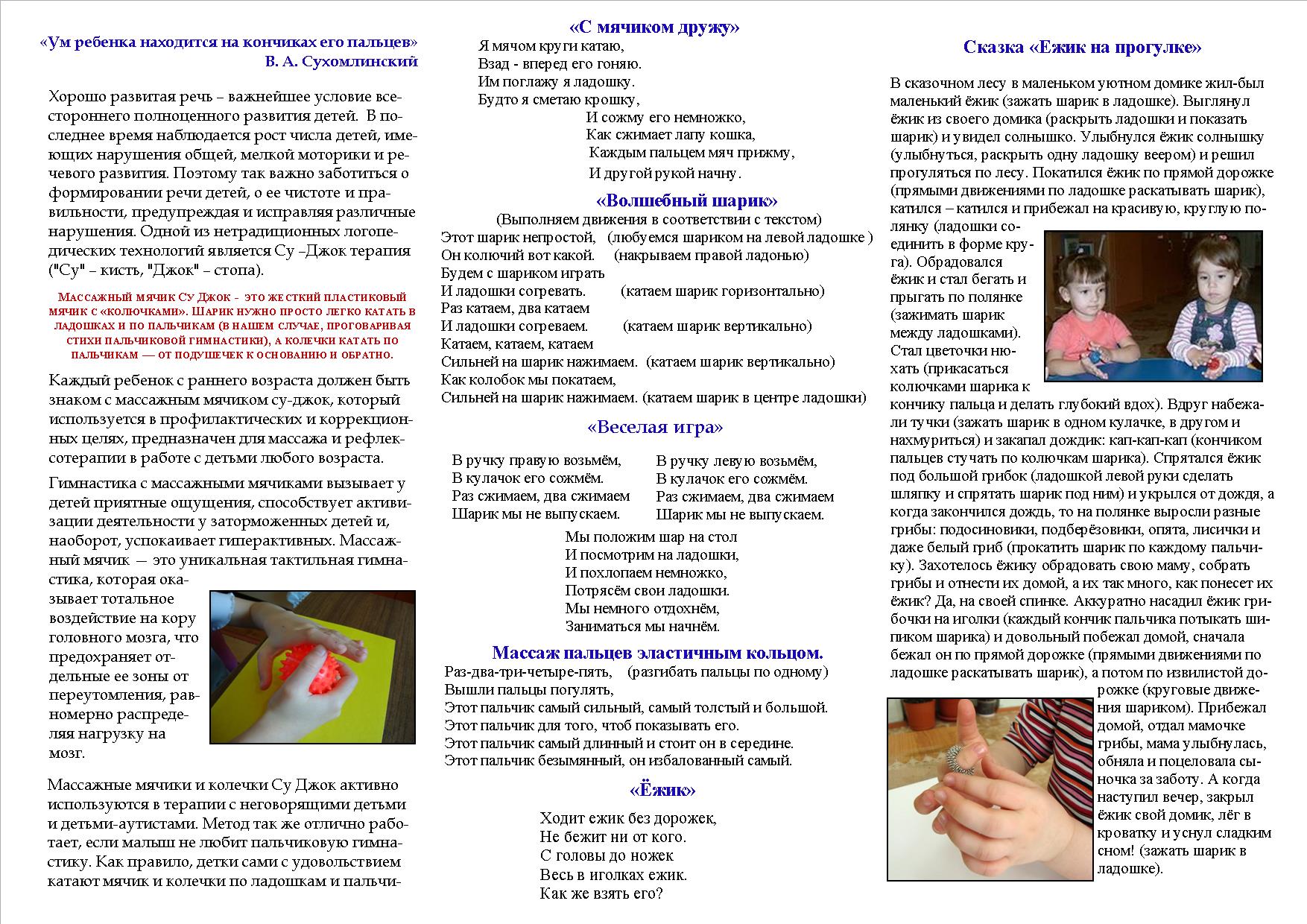 